Wydatek współfinansowany z Europejskiego Funduszu Społecznego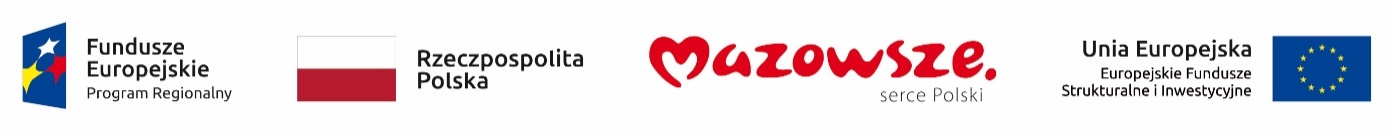 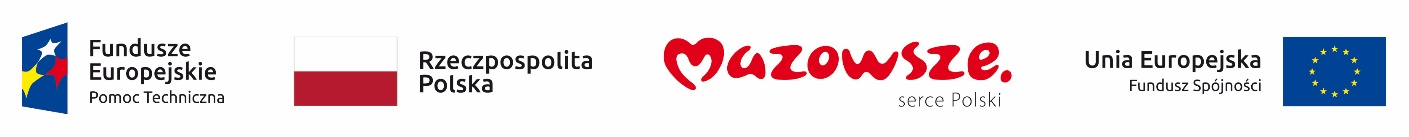 PROJEKT UMOWYUMOWA NR …..…./MJWPU/…./2019/Z/WZP/WI/U-332-.…../19zawarta w dniu ………………………. pomiędzy Województwem Mazowieckim, z siedzibą w Warszawie (03–719 Warszawa) przy ul. Jagiellońskiej 26,                         NIP: 1132453940 (zwanym Nabywcą usługi), w imieniu którego działa Mazowiecka Jednostka Wdrażania Programów Unijnych, z siedzibą w Warszawie (03–301 Warszawa) przy ul. Jagiellońskiej 74 (zwana dalej „Zamawiającym” lub „Odbiorcą usługi”), reprezentowana przez Pana Mariusza Frankowskiego –   p.o. Dyrektora Mazowieckiej Jednostki Wdrażania Programów Unijnycha………………………………………………………………………………………………………………………………………………zwaną/zwanym dalej „Wykonawcą”, reprezentowaną/reprezentowanym przez:………………………………………………………………………………………………………………………………………………łącznie zwanymi dalej zwanymi „Stronami”, a każda z osobna „Stroną”Strony zawierają niniejszą umowę (zwaną dalej „Umową”) w ramach zamówienia publicznego prowadzonego bez stosowania ustawy, zgodnie z art. 4 pkt 8 ustawy z dnia 29 stycznia 2004 r. Prawo zamówień publicznych (j.t. Dz.U. z 2018 r. poz. 1986 z późn. zm).§ 1.Przedmiot UmowyPrzedmiotem umowy jest świadczenie usług wsparcia technicznego dla posiadanego przez Zamawiającego systemu antyspamowego, przez okres 12 miesięcy. Zamawiający posiada aktualnie system „FortiMail-VM01 24x7 FortiCare and FortiGuard Base Bundle Contract”. Aktualne wsparcie techniczne wygasa w dniu 09.12.2019 r. Zamawiający dopuszcza możliwość przedłużenia wsparcia dla posiadanego rozwiązania, jak również zaoferowanie rozwiązania równoważnego, pod warunkiem, iż będzie możliwe do zastosowania dla posiadanego systemu. Warunki równoważności opisano w pkt III Szczegółowego Opisu Przedmiotu Zamówienia stanowiącym  Załącznik nr 1 do Umowy.W ramach pakietu wsparcia Zamawiający w okresie od 10.12.2019 do 09.12.2020 ma prawo do:Wsparcia służb technicznych producenta  w trybie 24/7 – diagnostyka błędów w oprogramowaniuSubskrypcji sygnatur zagrożeń dla AntiSpam i AntivirusW terminie 7 dni od dnia zawarcia Umowy Wykonawca zarejestruje pakiet wsparcia technicznego, na stronie internetowej Producenta Oprogramowania. O fakcie zarejestrowania, Wykonawca powiadomi Zamawiającego drogą elektroniczną.Wykonawca oświadcza, iż:przed złożeniem Oferty, zapoznał się ze wszystkimi warunkami, które są niezbędne do wykonania przez niego przedmiotu Umowy bez konieczności ponoszenia przez Zamawiającego jakichkolwiek dodatkowych kosztów, w tym w szczególności uzyskał wiedzę o zakresie i terminach obowiązywania wszystkich usług wsparcia dla Licencji przysługujących Zamawiającemu,jest uprawniony do pośredniczenia w sprzedaży przez Producenta Oprogramowania wsparcia technicznego wraz z prawem do aktualizacji Oprogramowania,jego pracownicy posiadają niezbędne doświadczenie oraz kwalifikacje dla wykonania czynności objętych przedmiotem Umowy.Zamawiający dopuszcza dostarczenie rozwiązania równoważnego do posiadanego oprogramowania. Warunki równoważności zostały opisane w Szczegółowym Opisie Przedmiotu Zamówienia stanowiącym  Załącznik nr 1 do Umowy. W ramach Umowy Wykonawca będzie świadczył Zamawiającemu usługi eksperckie w ilości 60 roboczogodzin w zakresie świadczenia obsługi technicznej Oprogramowania i wsparcia administratorów Zamawiającego, zwanych dalej „Usługami” obejmujących:przyjmowanie zgłoszeń w zakresie awarii i problemów z Oprogramowaniem;usuwanie awarii i rozwiązywanie problemów z Oprogramowaniem, zgłoszonych przez Zamawiającego;udzielanie administratorom Zamawiającego wsparcia w postaci porad i wyjaśnień dotyczących Oprogramowania;instruowanie administratorów Zamawiającego w zakresie działania oprogramowania. § 2.Protokół odbioruZ czynności opisanych w §1 ust. 3, Strony sporządzą protokół odbioru zwany dalej „Protokołem odbioru”.Do kontaktów związanych z podpisaniem Protokołu odbioru upoważnieni są:w imieniu Zamawiającego: ………………………………………………………………………………..w imieniu Wykonawcy: ……………………………………………………………………………………..Wzór protokołu odbioru stanowi załącznik nr. 2 do Umowy  § 3.     Usługi eksperckie Usługi świadczone będą co do zasady telefonicznie oraz poprzez zdalny dostęp do systemów informatycznych za pomocą VPN. Zasady korzystania z VPN zostały opisane w załączniku nr 3 do Umowy. W przypadku, gdy będzie to konieczne, Usługi świadczone będą również w siedzibie Zamawiającego.Strony ustalają następujące priorytety zgłoszeń:priorytet niski - dotyczy zgłoszeń nie zakłócających pracy Zamawiającego, w szczególności zmian w konfiguracji, wdrożenia nowych funkcjonalności;priorytet ważne - dotyczy zgłoszeń istotnie utrudniających pracę Zamawiającego, niedostępności części funkcjonalności Oprogramowania;priorytet krytyczne - dotyczy zgłoszeń uniemożliwiających pracę Zamawiającego, niedostępności całkowitej Oprogramowania. Zgłoszenia dokonywane będą za pośrednictwem poczty elektronicznej na adres ……………………….  Zgłoszenia o priorytecie krytyczne zgłaszane będą dodatkowo telefonicznie na numer 
……….. Zgłoszenia mogą być dokonywane w dni robocze w godzinach 8-17. Zgłoszenia dokonane poza tymi godzinami przyjmuje się za dokonane w następnym dniu, w którym zgodnie ze zdaniem poprzedzającym Wykonawca zobowiązany jest do ich przyjmowania.Strony ustalają następujące czasy reakcji dla poszczególnych priorytetów zgłoszeń:priorytet niski – max 6 godzin od zgłoszenia;priorytet ważne – max 6 godzin od zgłoszenia;priorytet krytyczne – max 4 godziny od zgłoszenia (czas wskazany w Ofercie Wykonawcy – stanowiącej załącznik nr 3 do Umowy).Zgłoszenie powinno obejmować następujące dane:osobę zgłaszającą;priorytet zgłoszenia;opis sytuacji;opis dotychczas podjętych działań i ich dotychczasowe rezultaty.Przez czas reakcji Strony przyjmują maksymalny czas, jaki powinien upłynąć od momentu dokonania zgłoszenia, o którym mowa w ust. 4 do rozpoczęcia działań ze strony Wykonawcy.Strony ustalają następujące czasy naprawy liczącego od momentu zakończenia przewidywanego czasu reakcji dla poszczególnych priorytetów zgłoszeń:priorytet niski – max 24 godzin;priorytet ważne – max 12 godziny;priorytet krytyczne – max 8 godzin (czas wskazany w Ofercie Wykonawcy – stanowiącej załącznik nr 3 do Umowy).Zamawiający zastrzega sobie możliwość żądania wstrzymana działań przez Wykonawcę, żądania kierowane będą na adres poczty elektronicznej lub numer telefonu określone w ust. 4.W przypadku, o którym mowa w ust. 9 Zamawiający będzie zobowiązany do zapłaty wynagrodzenia za usługi świadczone do momentu zgłoszenia żądania wstrzymania działań.Na dzień podpisania Umowy Wykonawca deklaruje, że w skład zespołu specjalistów Wykonawcy świadczących Usługi na rzecz Zamawiającego wchodzić będą ……………………………………………………………………………………………………………………………………Wykonawca ma prawo do zmiany osób świadczących Usługi na rzecz Zamawiającego na inne osoby o odpowiedniej wiedzy i doświadczeniu po uprzednim uzyskaniu zgody Zamawiającego. Zamawiający ma prawo do żądania zmiany osób świadczących Usługi.W przypadku konsultacji telefonicznych lub przy pomocy komunikatora Skype czas rozmowy liczony będzie w ten sposób, że rozmowa do 30 minut liczona będzie jako 50% stawki za roboczogodzinę, a powyżej 30 minut do 60 minut jako pełna stawka za roboczogodzinę. Każda kolejna rozpoczęta godzina tej samej konsultacji liczona jest w sposób o którym mowa w zdaniu poprzedzającym.Po zakończonym miesiącu kalendarzowym świadczenia Usług w ramach niniejszej Umowy Wykonawca prześle Zamawiającemu raport, który będzie wyszczególniać co najmniej:rodzaj wykonanych w danym miesiącu kalendarzowym zadań (naprawa błędów, konsultacje telefoniczne lub przy pomocy komunikatora Skype, konsultacje przez e-mail lub pisemnie, aktualizacja oprogramowania itp.),datę/okres wykonania danego zadania,czas poświęcony na wykonanie poszczególnych zadań.Raport powinien być przekazany co najmniej w formie elektronicznej na każdy z adresów e-mail podanych do komunikacji w § 8.Celem usunięcia wątpliwości Strony zgodnie oświadczają, że czas dojazdu do siedziby Zamawiającego nie wlicza się do czasu świadczenia usługi.§ 4.Termin obowiązywania UmowyUmowa wchodzi w życie z dniem 10.12.2019r. i obowiązuje przez 12 kolejnych miesięcy § 5.Wynagrodzenie WykonawcyZ tytułu należytego wykonania Umowy określonego w § 1 ust. 1 - 5 Wykonawcy przysługuje wynagrodzenie w kwocie ……………. brutto PLN (słownie złotych:,……………………………………………), ……………. netto PLN (słownie złotych:,……………………………………………),.  W następstwie protokolarnego odbioru bez uwag, o którym mowa w § 2, Wykonawca wystawi Zamawiającemu fakturę w terminie 5 dni od dnia podpisania protokołu.Za wykonywanie przedmiotu Umowy określonego w § 1 ust. 6 Wykonawcy należy się miesięczne wynagrodzenie stanowiące iloczyn przepracowanych w danym miesiącu kalendarzowym roboczogodzin i stawki godzinowej określonej w ofercie stanowiącej załącznik nr 4 do niniejszej Umowy, która wynosi ………………. zł brutto (słownie: …………………………………………………………………………………..), ………………… netto (słownie: ……………………………………… zł).Całkowite wynagrodzenie z tytułu realizacji przedmiotu Umowy nie może być wyższe niż ………………… zł brutto (słownie: …………………………………………………… ), ……………………… zł netto (słownie: …………………………………………….. zł  ). Wykonawca wystawi fakturę na: Województwo Mazowieckie, ul. Jagiellońska 26, 03–719 Warszawa, NIP: 1132453940. Odbiorcą faktury będzie Mazowiecka Jednostka Wdrażania Programów Unijnych, ul. Jagiellońska 74, 03–301 Warszawa, na adres której należy dostarczać fakturę.Zamawiający zapłaci kwotę określoną w ust. 1, wynikającą z prawidłowo wystawionej faktury, przelewem na rachunek bankowy Wykonawcy podany w fakturze, w terminie 21 dni od jej otrzymania. Strony obowiązuje 30-dniowy termin zapłaty, niezależnie od terminu płatności podanego w fakturze. Za dzień zapłaty Strony będą uważały datę przekazania przez Zamawiającego polecenia przelewu do banku.Wykonawca wystawi fakturę za poprzedni miesiąc kalendarzowy wykonywania przedmiotu Umowy, jednakże nie wcześniej niż 8. dnia licząc od daty przekazania raportu, o którym mowa w § 3 ust. 14. Wystawienie faktury wcześniej nie powoduje powstania wymagalności wyszczególnionego na nim wynagrodzenia.Na fakturze Wykonawca powinien wyszczególnić co najmniej liczbę przepracowanych roboczogodzin oraz stawkę za roboczogodzinę. Faktura VAT płatna będzie przelewem w terminie 21 dni od daty otrzymania jej przez MJWPU. Zapłata nastąpi na numer rachunku bankowego, który zostanie wskazany w tej fakturze. Za datę dokonania płatności strony będą uważały datę przekazania przez Zamawiającego polecenia przelewu do banku.Faktury należy wystawiać na Województwo Mazowieckie, ul. Jagiellońska 26, 
03–719 Warszawa, NIP: 1132453940. Odbiorcą faktury będzie Mazowiecka Jednostka Wdrażania Programów Unijnych, ul. Jagiellońska 74, 03-301 Warszawa, na adres której należy dostarczać wystawione faktury.Zwiększenie stawki podatku VAT nie powoduje zmiany wynagrodzenia Wykonawcy i Strony są związane zaproponowaną przez Wykonawcę ceną brutto. Po wejściu w życie zmiany stawki podatku VAT Wykonawca zobowiązany jest do wystawiania faktur uwzględniających obowiązującą stawkę podatku poprzez zmniejszenie ceny netto, bez zmiany ceny brutto. Zmniejszenie stawki podatku VAT pomniejszy wynagrodzenie Wykonawcy. Po wejściu w życie zmiany stawki podatku VAT Wykonawca zobowiązany jest do wystawiania faktur uwzględniających obowiązującą stawkę podatku poprzez zmniejszenie ceny brutto bez zmiany ceny netto. Powyższe zmiany nie powodują zmiany umowy i konieczności zawierania aneksu.§ 6.Kary umowneWykonawca zobowiązuje się do zapłaty Zamawiającemu kar umownych:za każdy dzień zwłoki w dochowaniu przez Wykonawcę terminu ustalonego w § 1 ust. 3 - w wysokości 1% kwoty brutto określonej w § 5 ust. 1,w przypadku odstąpienia od Umowy przez Zamawiającego lub Wykonawcę, z przyczyn leżących po stronie Wykonawcy - w wysokości 20% kwoty brutto określonej w § 5 ust. 1.W przypadku nie podjęcia działań przez Wykonawcę w czasie określonym w § 3 ust. 5, Wykonawca zapłaci Zamawiającemu karę umowną w wysokości 50,00 zł brutto za każdą rozpoczętą godzinę opóźnienia.W przypadku nie podjęcia działań przez Wykonawcę w czasie określonym w § 3 ust. 8, Wykonawca zapłaci Zamawiającemu karę umowną w wysokości 100,00 zł brutto za każdą rozpoczętą godzinę opóźnienia.Kary umowne będą płatne w terminie 14 dni kalendarzowych od dnia doręczenia stosownej noty obciążeniowej. W przypadku naliczenia Wykonawcy kary umownej zgodnie z ust. 1, Zamawiający może ją potrącić z istniejącej między Stronami wierzytelności pieniężnej. Oświadczenie o potrąceniu składa się na piśmie.W przypadku, gdy szkody u Zamawiającego spowodowane działaniem Wykonawcy lub zaniechaniem przekroczą wartość zastrzeżonych kar umownych określonych w ust. 1, niezależnie od kar umownych Zamawiający może dochodzić odszkodowania na zasadach ogólnych prawa cywilnego.§ 7.Odstąpienie od UmowyZamawiający może odstąpić od Umowy, z zachowaniem prawa do naliczania kar umownych zastrzeżonych na jego rzecz w § 6 Umowy, w każdym przypadku, gdy Wykonawca przekroczy termin rozpoczęcia świadczenia usług przewidzianych Umową , określony w § 1 ust. 3 powyżej, o okres 7 dni kalendarzowych, z przyczyn leżących po stronie Wykonawcy. Zamawiający może odstąpić od Umowy w terminie 30 dni od powzięcia wiadomości o powyższych okolicznościach.Zamawiającemu przysługuje prawo do odstąpienia od Umowy w razie wystąpienia istotnej zmiany okoliczności powodującej, że wykonanie Umowy nie leży w interesie publicznym, czego nie można było przewidzieć w chwili zawarcia Umowy. Zamawiający może odstąpić od Umowy w terminie 30 dni od powzięcia wiadomości o powyższych okolicznościach. W takim wypadku Wykonawca może żądać jedynie wynagrodzenia należnego mu z tytułu wykonania części Umowy.Oświadczenie o odstąpieniu Zamawiającego od Umowy dla swej skuteczności wymaga zachowania formy pisemnej i doręczenia go Wykonawcy.§ 8.KOMUNIKACJA I DORĘCZENIAOsobą upoważnioną ze strony Wykonawcy do komunikacji z Zamawiającym w zakresie wykonywania przedmiotu Umowy jest:…………………………………………………………………………………………………………………………………………………………………………………..Osobą upoważnioną ze strony Zamawiającego do komunikacji i zlecania prac, z Wykonawcą w zakresie wykonywania przedmiotu Umowy jest:…………………………………………………………………………………………………………………. lub……………………………………………………………………………………………………………………. .Pisemna korespondencja będzie przesyłana:do Zamawiającego pod następujący adres: Mazowiecka  Jednostka Wdrażania Programów Unijnych, ul. Jagiellońska 74, 03-301 Warszawa.do Wykonawcy pod następujący adres……………………………………………………………………………………………….Zmiany podanych wyżej danych teleadresowych nie wymagają aneksowania niniejszej Umowy i wystarczy, że o zmianie tych danych druga Strona Umowy zostanie poinformowana na piśmie lub przy pomocy poczty elektronicznej. W tym drugim przypadku informacja powinna zostać przesłana drugiej Strony Umowy na wszystkie wymienione powyżej adresy e-mail.§ 9.POUFNOŚĆInformacje poufne, niezależnie od formy ich utrwalenia lub przekazania, to informacje Zamawiającego, które nie zostały podane do publicznej wiadomości, a zostały przekazane Wykonawcy w związku z realizacją Umowy, które Zamawiający oznaczył jako poufne lub w inny sposób poinformował Wykonawcę, że traktuje je jako poufne. Informacjami poufnymi są także informacje przekazane Wykonawcy w toku postępowania poprzedzającego zawarcie Umowy, oznaczone jako poufne. Celem uniknięcia wątpliwości Strony zgodnie oświadczają, że w szczególności za poufne należy uznać informacje zawarte w otrzymanych od Zamawiającego wiadomościach e-mail oraz przekazane mu loginy i hasła do kont administracyjnych, jak również konfiguracja sprzętowa i systemowa. Dla uniknięcia wątpliwości Strony potwierdzają, że za informacje poufne nie są uważane informacje, które Zamawiający lub Wykonawca jest zobowiązany ujawnić na mocy obowiązujących przepisów, w tym Prawa zamówień publicznych.Wykonawca zobowiązuje się:nie ujawniać informacji poufnych innym podmiotom bez zgody Zamawiającego, udzielonej na piśmie pod rygorem nieważności;wykorzystywać informacje poufne jedynie dla potrzeb realizacji Umowy;nie powielać informacji poufnych w zakresie szerszym, niż jest to potrzebne dla realizacji Umowy;zabezpieczać otrzymane informacje poufne przed dostępem osób nieuprawnionych w stopniu niezbędnym do zachowania ich poufnego charakteru, ale przynajmniej w takim samym stopniu, jak postępuje wobec własnej tajemnicy przedsiębiorstwa. Wykonawca może, jeżeli jest to potrzebne do realizacji Umowy, udostępnić informacje poufne personelowi wykonawcy oraz doradcom prawnym, przy czym korzystanie z informacji poufnych przez takie podmioty nie może wykroczyć poza zakres, w jakim Wykonawca sam może z nich korzystać. Wykonawca zobowiąże te osoby do przestrzegania poufności na zasadach analogicznych do tych, które obowiązują go na mocy niniejszej Umowy. Wykonawca jest odpowiedzialny za naruszenia spowodowane przez takie osoby i podmioty.W przypadku rozwiązania Umowy (niezależnie od powodu rozwiązania) lub jej wygaśnięcia Wykonawca zobowiązuje się do niezwłocznego zwrotu w terminie 7 dni materiałów zawierających informacje poufne, a informacje poufne przechowywane w wersji elektronicznej usunie ze swoich zasobów i nośników elektronicznych. Wykonawca gwarantuje też, że taki sam obowiązek będzie ciążył na osobach i podmiotach, o których mowa w poprzednim ustępie.Wykonawca na pisemne żądanie Zamawiającego zobowiązuje się do niezwłocznego zniszczenia materiałów zawierających informacje poufne.Wykonawca zobowiązany jest do zapoznania się z polityką bezpieczeństwa informacji obowiązującą w MJWPU i zobowiązuję się do przestrzegania zawartych w niej zapisów.Zobowiązanie do zachowania poufności trwa od dnia zawarcia Umowy przez okres 20 lat liczonych od dnia wygaśnięcia Umowy, w szczególności na skutek odstąpienia bądź wypowiedzenia Umowy.§ 10.PRZETWARZANIE DANYCH OSOBOWYCHZamawiający powierza Wykonawcy przetwarzanie danych osobowych w zakresie, w celu i na zasadach określonych w Załączniku nr 5  „Powierzenie przetwarzania danych osobowych”.Wykonawca oświadcza, że dysponuje środkami technicznymi i organizacyjnymi wystarczającymi do zapewnienia bezpieczeństwa powierzonych danych osobowych oraz zgodności przetwarzania danych osobowych z obowiązującym prawem. Wykonawca zobowiązuje się na bieżąco śledzić zmiany w regulacjach prawnych dotyczących ochrony danych osobowych i dostosowywać sposób przetwarzania danych, w szczególności procedury wewnętrzne i sposoby zabezpieczenia danych osobowych, do aktualnych wymagań prawnych.§ 11.PRAWA AUTORSKIEJeżeli w trakcie wykonywania przedmiotu niniejszej Umowy powstanie utwór (utwory) w rozumieniu ustawy z dnia 14 lutego 1994 r. o prawie autorskim i prawach pokrewnych, Wykonawca oświadcza, że z chwilą powstania utworu: w zakresie utworu będącego programem komputerowym udziela  Zamawiającemu licencji niewyłącznej na korzystanie z utworu;w przypadku innych utworów niż program komputerowy przenosi na Zamawiającego autorskie prawa majątkowego do danego utworu.Przeniesienie autorskich praw majątkowych następuje na czas nieograniczony, w ramach wynagrodzenia, o którym mowa w § 5. Udzielenie licencji następuje na okres 20 lat, w ramach wynagrodzenia, o którym mowa w § 5. Zamawiający ma prawo udzielania dalszych licencji na zasadach zbliżonych do przyjętych w niniejszym paragrafie. Przeniesienie autorskich praw majątkowych lub udzielenie licencji, o których mowa w ust. 1, dotyczy następujących pól eksploatacji:w zakresie utrwalania i zwielokrotniania utworu – utrwalanie lub zwielokrotnianie utworów jakimikolwiek znanymi w chwili podpisania umowy środkami, w każdym znanym formacie, systemie lub standardzie, w szczególności techniką drukarską, reprograficzną, zapisu magnetycznego oraz techniką cyfrową, w Internecie;w zakresie obrotu oryginałem albo egzemplarzami, na których utwory utrwalono – nieograniczone terytorialnie i czasowo prawo wprowadzania utworów do obrotu, w szczególności użyczenie, najem oryginału lub egzemplarzy, udzielenie licencji;w zakresie rozpowszechniania utworów – publiczne wykonywanie, wystawianie, wyświetlanie, odtworzenie oraz nadawanie i reemitowanie, a także publiczne udostępniania utworów w taki sposób, aby każdy mógł mieć dostęp do nich w miejscu i czasie przez siebie wybranym;a w zakresie autorskich praw majątkowych do programu komputerowego:trwałe lub czasowe zwielokrotnianie programu komputerowego w całości lub w części jakimikolwiek środkami i w jakiejkolwiek formie;tłumaczenia, przystosowania, zmiany układu lub jakichkolwiek innych zmian w programie komputerowym;rozpowszechnianie, w tym użyczenie lub najem programu komputerowego lub jego kopii, w szczególności na nośnikach albo przez sieć Internet.Własność egzemplarzy nośników, na których zostaną utrwalone utwory, przechodzi na Zamawiającego z chwilą przeniesienia ich posiadania, nie wcześniej niż w chwili przeniesienia autorskich praw majątkowych.Zamawiający ma prawo korzystać z ww. utworów w każdym celu w sposób nieograniczony.W ramach niniejszej umowy Wykonawca wyraża zgodę na nieograniczone w czasie i terytorialnie wykonywanie przez Zamawiającego praw zależnych do utworów, o których mowa w ust. 1 lit. b. W szczególności Zamawiający ma prawo wykonywać opracowania utworów.  Wykonawca wyraża także zgodę na udzielanie przez Zamawiającego zezwolenia na wykonywanie praw zależnych innym podmiotom. Wyrażenie powyższej zgody następuje na czas nieograniczony i w ramach wynagrodzenia, o którym mowa w § 5. Wypowiedzenie Umowy nie będzie miało wpływu na powyższą zgodę. Strony oświadczają również, że w przypadku wątpliwości wykonywanie praw zależnych dotyczy pól eksploatacji wymienionych w ust. 4.Jeżeli Wykonawca nie będzie twórcą utworów, o których mowa w ust. 1 lit. b, to gwarantuje on Zamawiającemu, że zgoda na wykonywanie praw zależnych zostanie udzielona przez twórcę/współtwórców niezwłocznie po przeniesieniu autorskich praw majątkowych do tych utworów na takich samych zasadach, jak opisane powyżej. Wykonawca gwarantuje, że jako twórca utworów, nie będzie wykonywał przysługujących mu praw osobistych do tych utworów w sposób ograniczający Zamawiającemu wykonywanie praw do tychże utworów. Jeżeli Wykonawca nie będzie twórcą przedmiotowych utworów, to gwarantuje Zamawiającemu, że twórca/współtwórcy utworów, nie będą wykonywali praw osobistych przysługujących im do przedmiotowych utworów w sposób ograniczający Zamawiającemu wykonywanie praw do tych utworów.W przypadku zaistnienia po stronie Zamawiającego potrzeby nabycia autorskich praw majątkowych lub udzielenia stosownej licencji do utworów, o których mowa w ust. 1 , na innych polach eksploatacji, niż wymienione w ust. 4, Wykonawca zobowiązuje się podpisać z Zamawiającym stosowny aneks do niniejszej Umowy, w którym strony rozszerzą pola eksploatacji, o których mowa w ust. 4.Licencja nie może być wypowiedziana wcześniej niż po upływie 10 lat.§ 12. Postanowienia końcoweZmiany Umowy wymaga zawarcia aneksu w formie pisemnej.Spory mogące wynikać z realizacji niniejszej Umowy będą rozstrzygane w drodze polubownej.W razie braku możliwości rozstrzygnięcia sporu w sposób określony w ust. 2, w terminie 30 dni od dnia zaistnienia sporu, kwestie sporne poddane zostaną rozpatrzeniu sądowi powszechnemu właściwemu dla siedziby Zamawiającego.W sprawach nieuregulowanych w Umowie zastosowanie maja przepisy prawa powszechnie obowiązującego.Umowę sporządzono w czterech jednobrzmiących egzemplarzach, trzy egzemplarze dla Zamawiającego i jeden egzemplarz dla Wykonawcy.Umowa wchodzi w życie z dniem jej zawarcia.Integralną częścią niniejszej Umowy jest Oferta cenowa Wykonawcy.§ 13. ZałącznikiZałącznik nr 1 – Szczegółowy Opis Przedmiotu Zamówienia Załącznik nr 2 – Protokół Odbioru Załącznik nr 3 - Powierzenie przetwarzania danych osobowychZałącznik nr 4 – Oferta Wykonawcy Załącznik nr 5 – Zasady udzielania zdalnego dostępuZałącznik nr 6 – Wzór Zlecenia Zamawiający:							 Wykonawca: